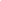   Smartsville Fire Protection DistrictP.O. Box 354Smartsville, CA 95977Board of Directors:Marc Zamora: ChairmanLarry Potter: Vice-ChairmanDaniel Zuber: Secretary/Treasurer								         Thursday, March 11, 20216:00 p.m. 8459 Blue Gravel Road Smartsville, CA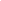 I. Open Meeting/Standing Orders:Call Meeting to Order: Roll Call:Flag SaluteII.Public Comment: III Minutes: IV.  Treasurer’s Report:Financial Report: Approval of Bills: Benefit Assessment:V. Discussion/Action Items:Chief’s ReportMOU NIDEDispatchesWebsiteRose BarPoliciesDiscussion AdoptionSurplus Equipment      F. Monthly Meetings:JPA: YWFSC: CM:SFFA:VII. Correspondence:VIII. Good of the Order:IX. Adjournment: